106.03.08行政會議教務處報告一、教務處    「課程與教學設計領先計畫」專案報告如下：    105年度課程與教學設計領先計畫成果報告審查結果業已通知，士商評比成績為「優等」，106年度500萬已正式核給。感恩所有同仁的認真執行及付出。4月26日(三)下午13:30進行領先計畫專案專家到校諮詢訪談，請各子計畫負責處室及早收集準備各項相關資料。並請依時填寫每月執行管控表。4/26(三)諮詢輔導準備工作時程及流程如下表1及表2：   4月26日(三)下午13:30進行領先計畫專案專家到校諮詢訪談，請各子計畫負責處室及早收集準備各項相關資料。並請依時填寫每月執行管控表。4/26諮詢輔導準備工作時程及流程如下表1及表2：＜表1＞臺北市立士林高商106年度課程與教學領先計畫專家到校諮詢輔導工作時程＜表2＞臺北市立士林高商106年度課程與教學領先計畫專家到校諮詢輔導流程106年度課程與教學設計領先計畫工作督導執行進度報告與管制單106年2月份執行進度報告與管制單106年度課程與教學設計領先計畫工作督導執行進度報告與管制單106年2月份執行進度報告與管制單一、辦理藝術與創意課程-文化創意產業概說二、辦理浮光掠影-山下工美25年創作展參觀106年度課程與教學設計領先計畫工作督導執行進度報告與管制單106年2月份執行進度報告與管制單圖書館借書人次借閱書籍冊數統計表(106/1~106/2)計畫名稱	106-3悅讀閱樂--深耕人文閱讀與寫作計畫本月執行成果項目照片(每項執行成果請提供2-4張照片含說明)106年度課程與教學設計領先計畫工作督導執行進度報告與管制單106年2月份執行進度報告與管制單 一、辦理特色課程偏鄉英語課輔二、辦理特色課程偏鄉英語課輔三、辦理辦理資處科參訪實踐大學序號日期工作內容負責處室或人員1106.02.06邀請2位諮詢教授教務處2106.02.13確認諮詢輔導日期教務處3106.02.14回報教研中心教務處4106.02.22預先告知同仁教務處5105.02.22起106年經費及諮詢資料準備工作106年諮詢輔導執行情形填報表教務處圖書館各科科主任6105.04.07諮詢輔導準備工作報告教務處6105.04.14完成106年(含105)特色課程檔案夾(教材、學習單或學生作品)任課教師7105.04.17完成105年諮詢輔導執行情形填報表回報教研中心及教授教務處8105.04.19檢核諮詢輔導準備工作及調整校長教務處科主任9106.04.26專家到校諮詢輔導訪談家長會會長教師會會長一級主管教學組長註冊組長設備組長實研組長科主任任課教師選課學生10106.05.03諮詢輔導紀錄表回報教研中心教務處時間時間內容主持人備註13:10~13:3020分鐘諮詢輔導委員到校、前置會議/事前(10日前)「諮詢輔導需求表」、計畫書寄達。13:30~13:5020分鐘學校簡報校　長簡報內容：特色課程的發展與歷程社群運作與成果教師教學的改進與提升13:50~14:1020分鐘資料檢視學校團隊相關資料(紙本或網站)檢視並面談相關人員14:10~16:10120分鐘教學活動檢視學校團隊觀察特色課程教學訪談參與特色課程師生16:10~16:3020分鐘諮詢座談校　　長委員與學校行政人員就整體執行情形綜合對話 執行進度報告表執行進度報告表執行進度報告表執行進度報告表執行進度報告表執行進度報告表執行進度報告表執行進度報告表執行進度報告表計畫名稱計畫名稱106-1良師領航-教師專業成長與課程發展計畫106-1良師領航-教師專業成長與課程發展計畫106-1良師領航-教師專業成長與課程發展計畫106-1良師領航-教師專業成長與課程發展計畫106-1良師領航-教師專業成長與課程發展計畫106-1良師領航-教師專業成長與課程發展計畫106-1良師領航-教師專業成長與課程發展計畫辦理事項辦理事項1.參與多年期教師專業發展評鑑活動。1.參與多年期教師專業發展評鑑活動。1.參與多年期教師專業發展評鑑活動。1.參與多年期教師專業發展評鑑活動。1.參與多年期教師專業發展評鑑活動。1.參與多年期教師專業發展評鑑活動。1.參與多年期教師專業發展評鑑活動。辦理事項辦理事項2.參與教師專業發展進階評鑑、培養教學輔導教師。2.參與教師專業發展進階評鑑、培養教學輔導教師。2.參與教師專業發展進階評鑑、培養教學輔導教師。2.參與教師專業發展進階評鑑、培養教學輔導教師。2.參與教師專業發展進階評鑑、培養教學輔導教師。2.參與教師專業發展進階評鑑、培養教學輔導教師。2.參與教師專業發展進階評鑑、培養教學輔導教師。辦理事項辦理事項3.落實教師專業學習社群活動。3.落實教師專業學習社群活動。3.落實教師專業學習社群活動。3.落實教師專業學習社群活動。3.落實教師專業學習社群活動。3.落實教師專業學習社群活動。3.落實教師專業學習社群活動。執行期程執行期程106年1月至106年12月經費分配核定金額(千元)已執行金額(千元)已執行金額(千元)執行期程執行期程106年1月至106年12月經費分配資本門資本門505305305執行期程執行期程106年1月至106年12月經費分配經常門經常門25597.597.5質化成效檢核質化成效檢核1.教師提升教學成效及班級經營成果。2.教師積極規劃各科進修需求。3.師積極參加行動研究及各項競賽。4.教師積極創新教學策略。1.教師提升教學成效及班級經營成果。2.教師積極規劃各科進修需求。3.師積極參加行動研究及各項競賽。4.教師積極創新教學策略。量化指標檢核量化指標檢核填表人填表人陳靜蓉陳靜蓉管考人/主任管考人/主任李瓊雲李瓊雲李瓊雲執行摘要執行摘要執行摘要執行摘要執行摘要差異說明與改善對策【符合進度、落後、其他】差異說明與改善對策【符合進度、落後、其他】差異說明與改善對策【符合進度、落後、其他】績效考核自評1購買課程用投影機購買課程用投影機購買課程用投影機購買課程用投影機符合進度符合進度符合進度良好購買課程用電動布幕購買課程用電動布幕購買課程用電動布幕購買課程用電動布幕符合進度符合進度符合進度良好執行進度報告表執行進度報告表執行進度報告表執行進度報告表執行進度報告表執行進度報告表執行進度報告表執行進度報告表執行進度報告表計畫名稱計畫名稱106-2美力150-- 藝術與創意美學課程計畫106-2美力150-- 藝術與創意美學課程計畫106-2美力150-- 藝術與創意美學課程計畫106-2美力150-- 藝術與創意美學課程計畫106-2美力150-- 藝術與創意美學課程計畫106-2美力150-- 藝術與創意美學課程計畫106-2美力150-- 藝術與創意美學課程計畫辦理事項辦理事項1.國外參訪活動1.國外參訪活動1.國外參訪活動1.國外參訪活動1.國外參訪活動1.國外參訪活動1.國外參訪活動辦理事項辦理事項2.人文美學力課程2.人文美學力課程2.人文美學力課程2.人文美學力課程2.人文美學力課程2.人文美學力課程2.人文美學力課程辦理事項辦理事項3.藝術美學力課程3.藝術美學力課程3.藝術美學力課程3.藝術美學力課程3.藝術美學力課程3.藝術美學力課程3.藝術美學力課程辦理事項辦理事項4.創意美學力課程4.創意美學力課程4.創意美學力課程4.創意美學力課程4.創意美學力課程4.創意美學力課程4.創意美學力課程辦理事項辦理事項5.傳播美學力課程5.傳播美學力課程5.傳播美學力課程5.傳播美學力課程5.傳播美學力課程5.傳播美學力課程5.傳播美學力課程執行期程執行期程106年1月至106年12月經費分配經費分配核定金額(千元)已執行金額(千元)已執行金額(千元)執行期程執行期程106年1月至106年12月經費分配經費分配資本門439.8212.8212.8執行期程執行期程106年1月至106年12月經費分配經費分配經常門316.2167.509167.509質化成效檢核質化成效檢核1.提升教育工作者的視野與內涵，豐富士商領先計劃課程內容，提升學生的思考、專業與美學競爭力。2.自編人文美學教材，收集士商人文背景資料與導覽”士商學堂”故事，以及收集士林區在地人文資料與導覽”百年士林”故事。1.提升教育工作者的視野與內涵，豐富士商領先計劃課程內容，提升學生的思考、專業與美學競爭力。2.自編人文美學教材，收集士商人文背景資料與導覽”士商學堂”故事，以及收集士林區在地人文資料與導覽”百年士林”故事。1.提升教育工作者的視野與內涵，豐富士商領先計劃課程內容，提升學生的思考、專業與美學競爭力。2.自編人文美學教材，收集士商人文背景資料與導覽”士商學堂”故事，以及收集士林區在地人文資料與導覽”百年士林”故事。量化指標檢核填表人填表人林彩鳳林彩鳳林彩鳳管考人/主任李瓊雲李瓊雲李瓊雲執行摘要執行摘要執行摘要執行摘要差異說明與改善對策【符合進度、落後、其他】差異說明與改善對策【符合進度、落後、其他】差異說明與改善對策【符合進度、落後、其他】差異說明與改善對策【符合進度、落後、其他】績效考核自評1辦理浮光掠影-山下工美25年創作展參觀辦理浮光掠影-山下工美25年創作展參觀辦理浮光掠影-山下工美25年創作展參觀符合進度符合進度符合進度符合進度良好2購買課程用畫作保存架購買課程用畫作保存架購買課程用畫作保存架符合進度符合進度符合進度符合進度良好3購買課程用投影機購買課程用投影機購買課程用投影機符合進度符合進度符合進度符合進度良好4購買課程用電腦繪圖軟體購買課程用電腦繪圖軟體購買課程用電腦繪圖軟體符合進度符合進度符合進度符合進度良好5辦理藝術與創意課程-文化創意產業概說辦理藝術與創意課程-文化創意產業概說辦理藝術與創意課程-文化創意產業概說符合進度符合進度符合進度符合進度良好6購賣學生活動競賽禮券購賣學生活動競賽禮券購賣學生活動競賽禮券符合進度符合進度符合進度符合進度良好7課程用馬克杯及馬克杯印表機課程用馬克杯及馬克杯印表機課程用馬克杯及馬克杯印表機符合進度符合進度符合進度符合進度良好實施日期106年02月20、21日實施時間實施時間16:20~18:00實施地點力行樓力行樓力行樓力行樓實施主題文化創意產業概說文化創意產業概說文化創意產業概說文化創意產業概說講師郭金福郭金福郭金福郭金福活動圖片活動圖片活動圖片活動圖片活動圖片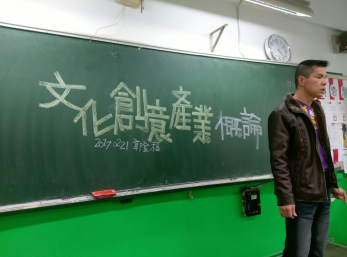 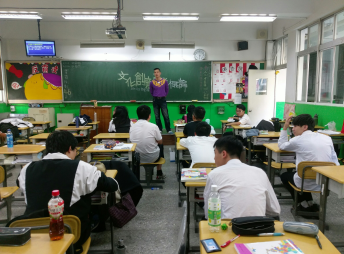 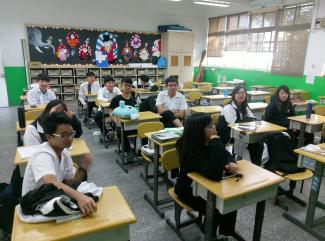 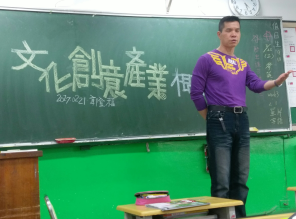 實施日期106年02月16、20日106年02月16、20日實施地點國立歷史博物館國立歷史博物館實施主題浮光掠影-山下工美25年創作展參觀浮光掠影-山下工美25年創作展參觀講師郭金福郭金福活動圖片活動圖片活動圖片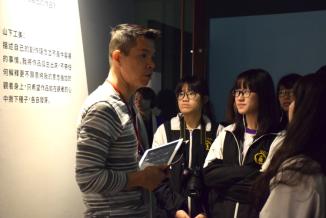 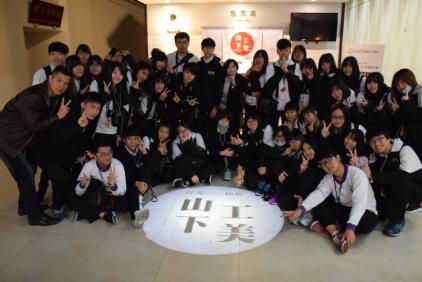 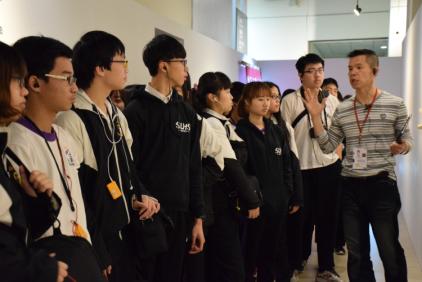 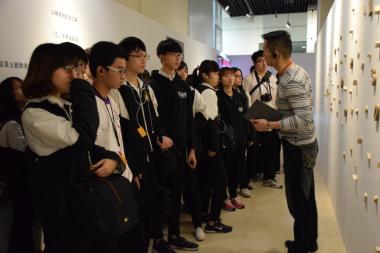 執行進度報告表執行進度報告表執行進度報告表執行進度報告表執行進度報告表執行進度報告表執行進度報告表執行進度報告表計畫名稱計畫名稱106-3悅讀閱樂--深耕人文閱讀與寫作計畫106-3悅讀閱樂--深耕人文閱讀與寫作計畫106-3悅讀閱樂--深耕人文閱讀與寫作計畫106-3悅讀閱樂--深耕人文閱讀與寫作計畫106-3悅讀閱樂--深耕人文閱讀與寫作計畫106-3悅讀閱樂--深耕人文閱讀與寫作計畫辦理事項辦理事項1.培養多元專業閱讀1.培養多元專業閱讀1.培養多元專業閱讀1.培養多元專業閱讀1.培養多元專業閱讀1.培養多元專業閱讀辦理事項辦理事項2.推動職校專業閱讀2.推動職校專業閱讀2.推動職校專業閱讀2.推動職校專業閱讀2.推動職校專業閱讀2.推動職校專業閱讀辦理事項辦理事項3.營造優質閱讀環境3.營造優質閱讀環境3.營造優質閱讀環境3.營造優質閱讀環境3.營造優質閱讀環境3.營造優質閱讀環境執行期程執行期程106年1月至106年12月經費分配核定金額(千元)已執行金額(千元)已執行金額(千元)執行期程執行期程106年1月至106年12月經費分配資本門529.2 (0%) (0%)執行期程執行期程106年1月至106年12月經費分配經常門275.8 (0%) (0%)質化成效檢核質化成效檢核1.培養學生認識生命的意義，培養多元價值觀，啟發學生人文關懷的精神。2.強化學生深度閱讀能力提升。3.促進學生寫作能力提升。1.培養學生認識生命的意義，培養多元價值觀，啟發學生人文關懷的精神。2.強化學生深度閱讀能力提升。3.促進學生寫作能力提升。量化指標檢核填表人填表人鍾允中鍾允中管考人/主任鍾允中鍾允中鍾允中執行摘要執行摘要執行摘要執行摘要差異說明與改善對策【符合進度、落後、其他】差異說明與改善對策【符合進度、落後、其他】差異說明與改善對策【符合進度、落後、其他】績效考核自評1百本閱讀認證持續辦理中，本年度認證即將開始。百本閱讀認證持續辦理中，本年度認證即將開始。百本閱讀認證持續辦理中，本年度認證即將開始。百本閱讀認證篇數:0達成率:%百本閱讀認證篇數:0達成率:%百本閱讀認證篇數:0達成率:%電子化時代，學生撰寫心得仍需持續鼓勵以加強書寫能力。2105學年下學期: 學生讀書會預定辦理期程:3月3日第1次讀書會、4月21日第2次讀書會、5月26日第3次讀書會105學年下學期: 學生讀書會預定辦理期程:3月3日第1次讀書會、4月21日第2次讀書會、5月26日第3次讀書會105學年下學期: 學生讀書會預定辦理期程:3月3日第1次讀書會、4月21日第2次讀書會、5月26日第3次讀書會106年學生讀書會參加人數: 人106年學生讀書會參加人數: 人106年學生讀書會參加人數: 人規劃中33月31日投稿截止~中學生網站-第1060331梯次小論文寫作比賽3月31日投稿截止~中學生網站-第1060331梯次小論文寫作比賽3月31日投稿截止~中學生網站-第1060331梯次小論文寫作比賽持續鼓勵學生寫作並請老師指導。持續鼓勵學生寫作並請老師指導。持續鼓勵學生寫作並請老師指導。43月15日投稿截止~中學生網站-第1060315梯次讀書心得寫作比賽3月15日投稿截止~中學生網站-第1060315梯次讀書心得寫作比賽3月15日投稿截止~中學生網站-第1060315梯次讀書心得寫作比賽持續鼓勵學生寫作並請老師指導。持續鼓勵學生寫作並請老師指導。持續鼓勵學生寫作並請老師指導。學生班數學生人數紙本書籍借閱冊數電子書借閱冊數借閱總冊數平均借閱圖書量842756/2255 (日)501(夜)175249822500.82(冊/人)執行成果項目照片說明(二月寒假期間暫無活動)(二月寒假期間暫無活動)執行進度報告表執行進度報告表執行進度報告表執行進度報告表執行進度報告表執行進度報告表執行進度報告表計畫名稱計畫名稱106-4專業達人--群科特色專業課程計畫106-4專業達人--群科特色專業課程計畫106-4專業達人--群科特色專業課程計畫106-4專業達人--群科特色專業課程計畫106-4專業達人--群科特色專業課程計畫辦理事項辦理事項辦理事項辦理事項2會計科【智富人生】課程規劃與導入2會計科【智富人生】課程規劃與導入2會計科【智富人生】課程規劃與導入2會計科【智富人生】課程規劃與導入2會計科【智富人生】課程規劃與導入辦理事項辦理事項3.國貿科【貿易商務】課程規劃與導入3.國貿科【貿易商務】課程規劃與導入3.國貿科【貿易商務】課程規劃與導入3.國貿科【貿易商務】課程規劃與導入3.國貿科【貿易商務】課程規劃與導入辦理事項辦理事項4.資處科【合作學習—APP與 機器人設計】課程規劃與導入4.資處科【合作學習—APP與 機器人設計】課程規劃與導入4.資處科【合作學習—APP與 機器人設計】課程規劃與導入4.資處科【合作學習—APP與 機器人設計】課程規劃與導入4.資處科【合作學習—APP與 機器人設計】課程規劃與導入辦理事項辦理事項5.應外科【商場英文口語訓練】課程規劃與導入5.應外科【商場英文口語訓練】課程規劃與導入5.應外科【商場英文口語訓練】課程規劃與導入5.應外科【商場英文口語訓練】課程規劃與導入5.應外科【商場英文口語訓練】課程規劃與導入辦理事項辦理事項6.廣設科【創意潛能開發】課程規劃與導入6.廣設科【創意潛能開發】課程規劃與導入6.廣設科【創意潛能開發】課程規劃與導入6.廣設科【創意潛能開發】課程規劃與導入6.廣設科【創意潛能開發】課程規劃與導入執行期程執行期程106年1月至106年12月經費分配核定金額(千元)已執行金額(千元)執行期程執行期程106年1月至106年12月經費分配資本門9180執行期程執行期程106年1月至106年12月經費分配經常門1,761112.6質化成效檢核質化成效檢核1.透過跨領域選修課程，達到多元學習及整合應用能力。2.學生透過「專題製作」課程，培養創作及統整能力。3.學生能透過『士商四月天、商業季』實習活動，統整其專業知能，並培養溝通協調、團隊合作的軟實力。1.透過跨領域選修課程，達到多元學習及整合應用能力。2.學生透過「專題製作」課程，培養創作及統整能力。3.學生能透過『士商四月天、商業季』實習活動，統整其專業知能，並培養溝通協調、團隊合作的軟實力。量化指標檢核填表人填表人陳靜蓉陳靜蓉管考人/主任周靜宜周靜宜執行摘要執行摘要執行摘要差異說明與改善對策【符合進度、落後、其他】差異說明與改善對策【符合進度、落後、其他】差異說明與改善對策【符合進度、落後、其他】績效考核自評1辦理應外科特色課程偏鄉英語課輔辦理應外科特色課程偏鄉英語課輔符合進度符合進度符合進度績效良好2購買百葉窗購買百葉窗符合進度符合進度符合進度績效良好3辦理資處科參訪實踐大學辦理資處科參訪實踐大學符合進度符合進度符合進度績效良好5購買課程用電腦桌購買課程用電腦桌符合進度符合進度符合進度績效良好6辦理會計科社群辦理會計科社群符合進度符合進度符合進度績效良好實施日期106年2-6月每週二實施時間實施時間下午16:20~17:20實施地點瑞濱國小、瓜山國小瑞濱國小、瓜山國小瑞濱國小、瓜山國小瑞濱國小、瓜山國小實施主題士林高商偏鄉英語課輔方案士林高商偏鄉英語課輔方案士林高商偏鄉英語課輔方案士林高商偏鄉英語課輔方案主持人校長校長校長校長活動圖片活動圖片活動圖片活動圖片活動圖片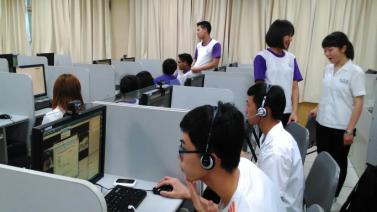 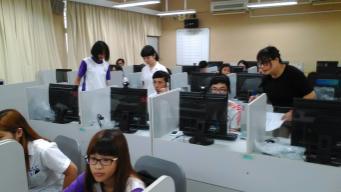 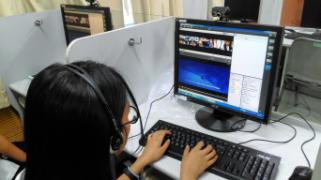 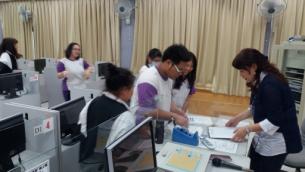 士林高商偏鄉英語課輔方案，提供本校應外科服務學習機會，協助偏鄉學童學習問題，共學共好。士林高商與國際扶輪3480地區聯合，新北市瑞芳區瑞濱國小、瓜山國小合作，自本學期起每週二下午16:20~17:20（為期一學年）。士商學生為大學伴，瑞濱國小、瓜山國小學生為小學伴，以網路遠距教學為模式，一對一定時定點教學，共同學習英文聽說能力。士林高商偏鄉英語課輔方案，提供本校應外科服務學習機會，協助偏鄉學童學習問題，共學共好。士林高商與國際扶輪3480地區聯合，新北市瑞芳區瑞濱國小、瓜山國小合作，自本學期起每週二下午16:20~17:20（為期一學年）。士商學生為大學伴，瑞濱國小、瓜山國小學生為小學伴，以網路遠距教學為模式，一對一定時定點教學，共同學習英文聽說能力。士林高商偏鄉英語課輔方案，提供本校應外科服務學習機會，協助偏鄉學童學習問題，共學共好。士林高商與國際扶輪3480地區聯合，新北市瑞芳區瑞濱國小、瓜山國小合作，自本學期起每週二下午16:20~17:20（為期一學年）。士商學生為大學伴，瑞濱國小、瓜山國小學生為小學伴，以網路遠距教學為模式，一對一定時定點教學，共同學習英文聽說能力。士林高商偏鄉英語課輔方案，提供本校應外科服務學習機會，協助偏鄉學童學習問題，共學共好。士林高商與國際扶輪3480地區聯合，新北市瑞芳區瑞濱國小、瓜山國小合作，自本學期起每週二下午16:20~17:20（為期一學年）。士商學生為大學伴，瑞濱國小、瓜山國小學生為小學伴，以網路遠距教學為模式，一對一定時定點教學，共同學習英文聽說能力。士林高商偏鄉英語課輔方案，提供本校應外科服務學習機會，協助偏鄉學童學習問題，共學共好。士林高商與國際扶輪3480地區聯合，新北市瑞芳區瑞濱國小、瓜山國小合作，自本學期起每週二下午16:20~17:20（為期一學年）。士商學生為大學伴，瑞濱國小、瓜山國小學生為小學伴，以網路遠距教學為模式，一對一定時定點教學，共同學習英文聽說能力。實施日期　106年　2　月　17日實施時間實施時間 12  時　10　分～　13　時　10　分實施地點行政大樓三樓國際交流中心行政大樓三樓國際交流中心行政大樓三樓國際交流中心行政大樓三樓國際交流中心實施主題會計教材教案分享暨共同備課會計教材教案分享暨共同備課會計教材教案分享暨共同備課會計教材教案分享暨共同備課主講人李淑慎老師李淑慎老師李淑慎老師李淑慎老師活動圖片及文字說明活動圖片及文字說明活動圖片及文字說明活動圖片及文字說明活動圖片及文字說明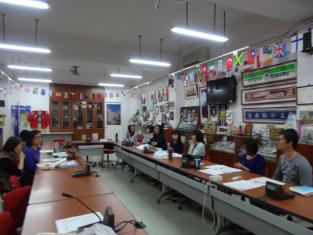 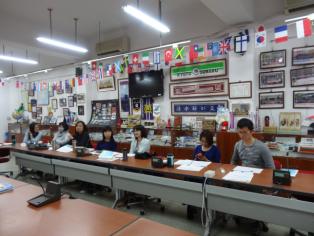 參與研習教師參與研習教師參與研習教師參與研習教師參與研習教師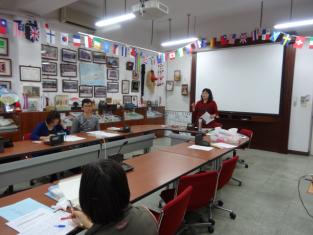 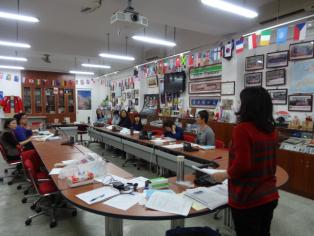 會計教材教案分享會計教材教案分享會計教材教案分享會計教材教案分享暨共同備課會計教材教案分享暨共同備課    根據今年度統測試題分析及同學們的學習狀況，調整會計教材教案並分享教學經驗，期能更了解學生們在學習過程中可能遇到的相關問題及解決的方案，有助於對課程能做好課前規劃，並發揮課程特色，引起學生學習動機並提昇學習成果。    透過研習活動，發揮本科教師會計專業與創意涵養、提昇會計教學競爭力之前提下，了解會計教學檔案內容的精神和價值。    根據今年度統測試題分析及同學們的學習狀況，調整會計教材教案並分享教學經驗，期能更了解學生們在學習過程中可能遇到的相關問題及解決的方案，有助於對課程能做好課前規劃，並發揮課程特色，引起學生學習動機並提昇學習成果。    透過研習活動，發揮本科教師會計專業與創意涵養、提昇會計教學競爭力之前提下，了解會計教學檔案內容的精神和價值。    根據今年度統測試題分析及同學們的學習狀況，調整會計教材教案並分享教學經驗，期能更了解學生們在學習過程中可能遇到的相關問題及解決的方案，有助於對課程能做好課前規劃，並發揮課程特色，引起學生學習動機並提昇學習成果。    透過研習活動，發揮本科教師會計專業與創意涵養、提昇會計教學競爭力之前提下，了解會計教學檔案內容的精神和價值。    根據今年度統測試題分析及同學們的學習狀況，調整會計教材教案並分享教學經驗，期能更了解學生們在學習過程中可能遇到的相關問題及解決的方案，有助於對課程能做好課前規劃，並發揮課程特色，引起學生學習動機並提昇學習成果。    透過研習活動，發揮本科教師會計專業與創意涵養、提昇會計教學競爭力之前提下，了解會計教學檔案內容的精神和價值。    根據今年度統測試題分析及同學們的學習狀況，調整會計教材教案並分享教學經驗，期能更了解學生們在學習過程中可能遇到的相關問題及解決的方案，有助於對課程能做好課前規劃，並發揮課程特色，引起學生學習動機並提昇學習成果。    透過研習活動，發揮本科教師會計專業與創意涵養、提昇會計教學競爭力之前提下，了解會計教學檔案內容的精神和價值。實施日期106年2月17日實施時間實施時間下午13:30~16:00實施地點實踐大學管理學院科技與管理學系實踐大學管理學院科技與管理學系實踐大學管理學院科技與管理學系實踐大學管理學院科技與管理學系實施主題資處科參訪實踐大學資處科參訪實踐大學資處科參訪實踐大學資處科參訪實踐大學活動圖片活動圖片活動圖片活動圖片活動圖片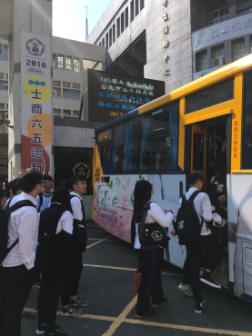 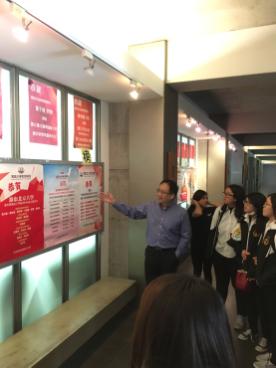 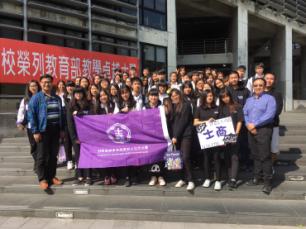 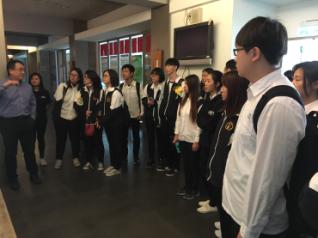 